                                                                                                                                                                                                                                                                                                                                                                                                                                                                                                                                                                                                                                                                                                                                                                                                                                                                                                                                                                                                                                                                                                                                                                                                                 St Pius X Catholic Parish Heidelberg West acknowledges the Wurundjeri people.Fr Wayne Edwards:  St Pius X Presbytery 419 Waterdale Rd Heidelberg West 3081Tel: 9457 5794   Fax: 9457 1036   Email: heidelbergwest@cam.org.auExodus Community: 273 Liberty Parade Heidelberg West Tel: 9457 7593 School Principal: Barbara Gomez Tel: 9457 3776 Email: bgomez@spxhw.catholic.edu.au_________________________________________________________________________________________________MASS TIMES Sundays  	Saturday Vigil 7pm   Sunday 9am & 11.00am	Exodus Community, 12 Noon in the shed at 273 Liberty Pde, Heidelberg West        Weekdays	9am Tuesday, Wednesday, Thursday, Friday, SaturdayCONFESSIONS & ROSARY    	After 9am Mass on Saturday morningsCHURCH OPEN FOR PRAYER	8.30am – 4pm on school days only  PARISH WEBSITE - pol.org.au/heidelbergwest St Pius X Catholic Church Heidelberg West actively works to listen to, empower and protect children, and has zero tolerance for child abuse and neglect.              PLEASE LOOK AFTER YOUR CHILDREN WHILE MASS IS IN PROGRESS  SAINTS/FEAST DAYS FOR THE WEEK † Thursday 14 – Thursday of the LORDS SUPPER † Friday 15 – Friday of the PASSION of the LORDReflection:  “…I tell you, Peter, before the cock crows this day, you will deny three times that you know me. “  (LUKE 22:34)How many times have you heard someone make a disparaging comment about God or our Catholic faith?  How did you react?  Do you remain quiet not to cause a disturbance?  Or, because you don’t want people to think negatively about you?  Or, because you don’t think you know enough about the Catholic faith?  Pray for the courage to speak up and enter into a respectful dialogue when the opportunity arises.  Joyfully share your faith with others. Next Sunday: April 17thALPHA AT ST PIUS X 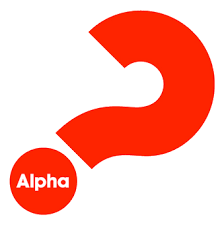 Free 8 week course - Wednesday's 27th April - 15th June 2022 St Pius X hall @ 7.00pm. Alpha is a course for those seeking to find out more about CHRISTIANITY, THOSE WHO HAVE RECENTLY COME TO FAITH IN JESUS CHRIST and THOSE WHO ARE SEEKING A RENEWAL OF THEIR FAITH. As Christians we believe that God ANSWERS PRAYERS, GUIDES, PROVIDES AND PROTECTS, IS WITH US ALWAYS, COMFORTS, HELPS, HEALS AND SETS FREE, STRENGTHENS AND RENEWS, FORGIVES AND REDEEMS, and ALWAYS LOVES YOU.Call 94575794 or email stpiusvic@bigpond.com to register your interest.PROJECT COMPASSION 2022Every day, more than 200 million children miss out on school, around  690 million people go hungry and 2.2 billion people cannot access clean drinking water. With your generosity, Caritas Australia has been able to help millions  of vulnerable people around the world, through Project Compassion appeal.Please donate to Project Compassion 2022 to help continue empowering vulnerable  communities around the world lift themselves and their communities out of poverty. Together, we can help vulnerable communities face their challenges today and build a better tomorrow For All Future Generations. Donate through Project Compassion boxes available from your Parish, or by visiting lent.caritas.org.au, or    by calling 1800 024 413.SENIORS GET TOGETHER –APRIL You are invited to join us to see the movie.  ‘JUNE AGAIN’ – Starring Noni Hazlehurst a Funny and Compelling Story about Dementia. In the Parish hall on Wednesday April 20th @ 11am. Bring a plate to share for lunch, see a great movie and make new friends. All Welcome!Prayers for the Sick; David Tickner, Pauline Curlis, Joy OpieFor the Recently Departed: Rosa MercuriAnniversary of Death: Josephine Fenech ReaderSpecial MinistersSaturday 7:00pmTeresa DawsSunday 9:00amPaul QuigleySunday 11:00amJanice Tickner                                      HOLY WEEK AND EASTER                                      HOLY WEEK AND EASTER                                      HOLY WEEK AND EASTER                                      HOLY WEEK AND EASTER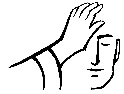 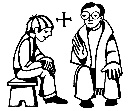 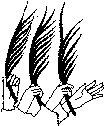 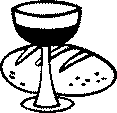 Anointing MassWednesday, 6 April at 11.00am(No 9.00am Mass)ReconciliationThursday, 7 April at 7.00pmPalm/Passion Sunday of the Passion of the Lord and the Blessing of PalmsSunday, 10 April (9.00am & 11.00am)Holy Thursday14 April at 7.30pm(No 9.00 am Mass)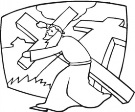 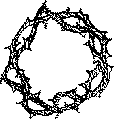 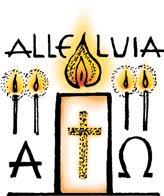 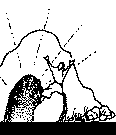 Good Friday Stations of the Cross                           Exodus Community                     15 April at 11.00-1.00pm                                 Olympic Village Green Good Friday of the Passion of the Lord                                    15 April at 3.00pmHoly Saturday                16 April, Easter Vigil at 7.00pm(No 9.00am Mass)Easter Sunday17 April 9.00am & 11.00am)